Issues Accessing FMS with FirefoxIf you experience ‘Web page cannot be found’ / ‘Bad Request’ error messages when accessing FMS then follow the guidance below : Firefox temporary internet files Go to Tools / Options / Privacy. Make sure history is set to Never Remember History and click on clear all current history. Make sure the cookies and cache are ticked and then press the Clear Now button. Then close down the browser and restart. 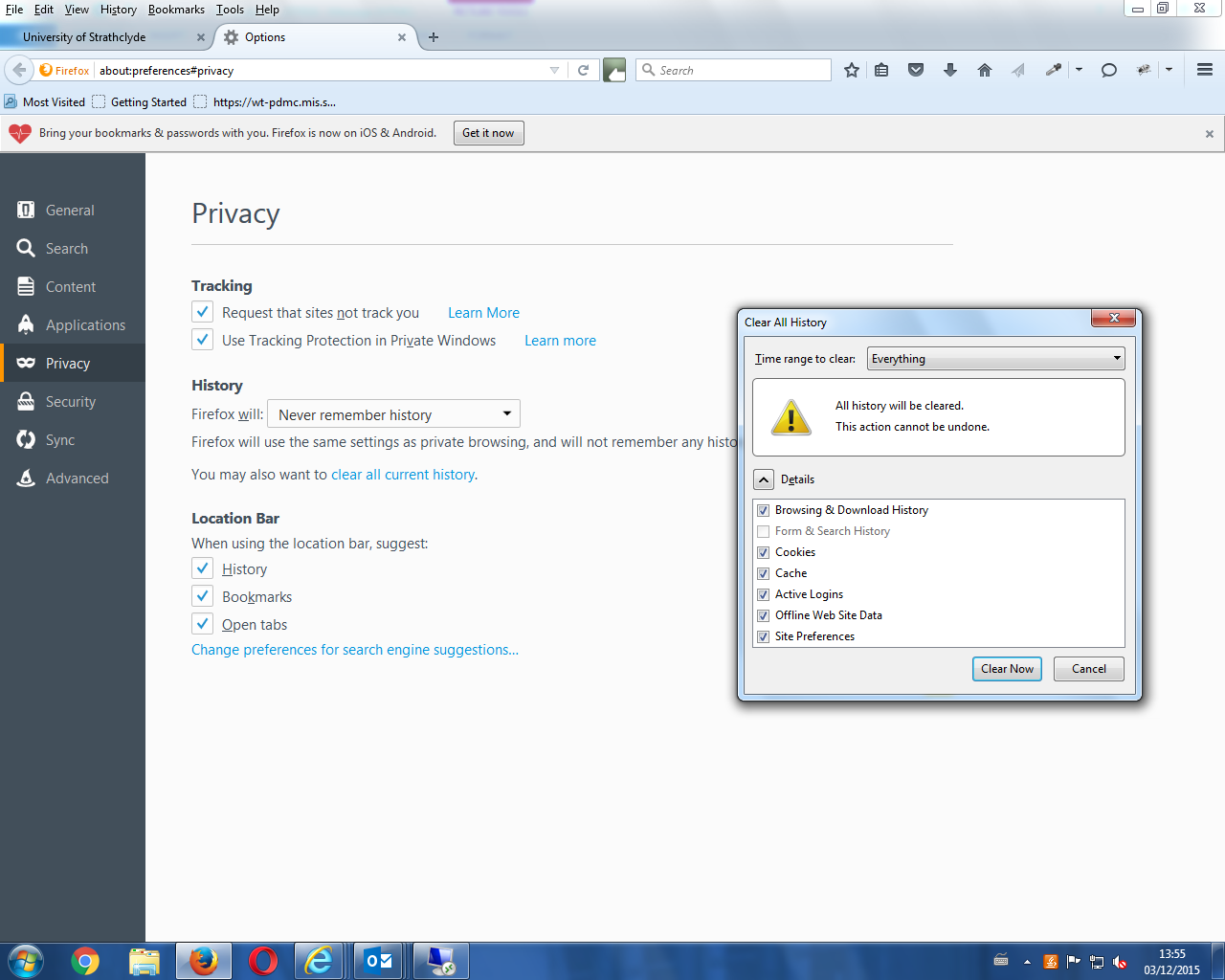 